ИНФОРМАЦИЯ 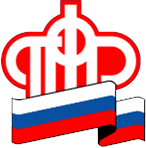 ГУ – УПРАВЛЕНИЯ ПЕНСИОННОГО ФОНДА РФ                     В БЕРЕЗОВСКОМ РАЙОНЕ ХМАО-ЮГРЫ9 августа 2016       				                  		               Пресс-релиз16 августа – Единый информационный день в ПФР«Управление Пенсионного фонда объявляет 16 августа – Единым информационным днем и приглашает граждан ознакомиться о возможностях получения государственных услуг ПФР в электронном виде через информационную систему «Личный кабинет гражданина». Время приема граждан в клиентской службе с 09:00 до 17:00 часов.Напоминаем, электронные сервисы подачи заявлений через сайт ПФР доступны для жителей района и дают возможность получения гражданами государственных услуг ПФР без визита в Пенсионный фонд. В Березовском районе наибольшее число труднодоступных населенных пунктов без наличия постоянных грунтовых дорог. Все услуги и сервисы, предоставляемые ПФР в электронном виде, можно получить на сайте Пенсионного фонда по адресу pfrf.ru. Чтобы получить услуги ПФР в электронном виде, необходимо иметь подтвержденную учетную запись на едином портале государственных услуг. Если гражданин уже зарегистрирован на портале, необходимо использовать логин и пароль, указанные при регистрации. Для удобства граждан в клиентской службе Управления ПФР в Березовском районе, а также органами МФЦ осуществляется подтверждение учетной записи гражданина, который прошел регистрацию на сайте портала госуслуг.В настоящее время через сайт Пенсионного фонда России можно:Подать заявление:О назначении пенсии, выбрать или изменить способ ее доставки;О выдаче государственного сертификата на МСК;О распоряжении средствами МСК;О единовременной выплате из средств МСК.Получить информацию:О пенсионном обеспечении и установленных социальных выплатах;О размере (остатке) материнского капиталаЗаказать:Справку о размере пенсии и иных социальных выплатах;Выписку из федерального регистра лиц, имеющих право на получение социальной помощи;Справку о размере (остатке) материнского капиталаПомимо этого, сайт Пенсионного фонда позволяет без регистрации направить обращение в ПФР, записаться на прием, заказать ряд документов и воспользоваться пенсионным калькулятором.